Игры и задания на тему: « Моя Родина – Россия»Игра «Подбери признаки» (не менее трех признаков):                                                                                Россия?(какая?) -…                                                                              Город (какой?) – …                                                                                                                                                                                            2. Игра « Подбери действия»  (не менее не менее трех действий):                                                                                                            горожане (что делают) – …                                                                            3. Игра «Назови ласково»:                                                                                  город – городок                                       Флаг -…                                                                                             мост — …                                                 магазин — ….                                                                                                                                                                                                   улица –                                                      дом — …                                                                                                                                                                                                                                                      4.  Игра «Один – много»:                                                                                                                                                                            город – города ;  вокзал — … ;   магазин — … ;   улица – … ;   горожанин - …  ;                                        аптека — … ;   дом — … ;   парк — … ;   Флаг -…                                     5. Игра «Есть – нет»:                                                                                                                                                                                          город – города;      вокзал — … ;    магазин — … ;  улица – …;     горожанин -  …;                                           аптека — …;   дом — … ;  парк — …;    житель — … 6. Игра «Посчитай»:                                                                                                                                                                                                                          Один город, три…, пять…                                                                                                                                                                              Одна улица, три …, пять…                                                                                                                                                            7. Ответь на вопросы:                                                                        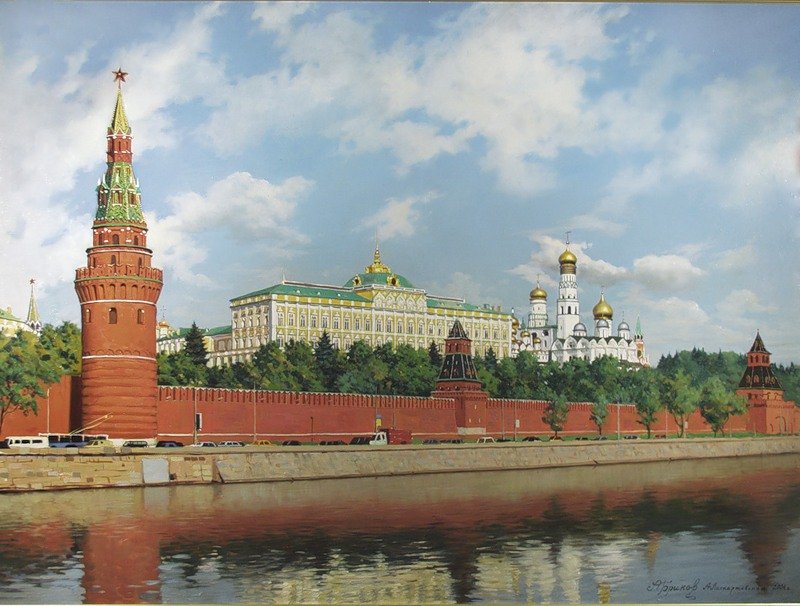 В какой стране мы живём?                                                                                                                                                  Какой город  является  главным городом России?                                                                                                                    Как ещё можно назвать главный город нашей страны?                                                                                                                                                               8.Игра  «Кто в какой стране живет?»Наша страна Россия, а мы живущие в России- россияне.В Италии живут –В Англии –В Испании –В Америке – Во Франции – В Германии –В Китае –В Грузии –9. Ответь на вопрос. Какие 3 отличительных символа есть у любой страны, в том числе и у России ( гимн, герб, флаг).10. Дома, вместе с ребенком можно составить коллаж на тему: «Россия – Родина моя!» (вырезать из различных журналов, газет, распечатать с интернета фотографии по теме, красиво расположить их на листе бумаги и приклеить, взрослому можно подписать высказывания ребенка под фотографиями).